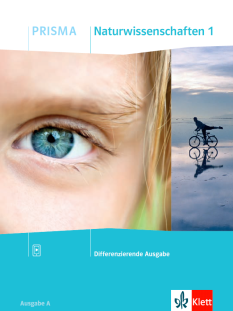 3 Tiere in meiner Umgebung | HaustiereIch kann den Hund als Wirbeltier beschreiben und erläutern, 
was Säugetiere gemeinsam haben.
Name:Mein PRISMA-Lernplan 6(SB, S. 56-71)3 Tiere in meiner Umgebung | HaustiereIch kann den Hund als Wirbeltier beschreiben und erläutern, 
was Säugetiere gemeinsam haben.
Klasse:Ich kann …Grundlegendes Niveau (G)Mittleres Niveau (M)Erweitertes Niveau (E)Erledigt:Trage G, M oder E ein.bis TerminTiere als Lebewesen beschreiben und Bedürfnisse von Haustieren benennen.S. 56/57, Aufgabe 1a), 1b) und 1c); 2a)S. 58/59, Text, Aufgabe 1 und 2KV 10S. 56/57, Aufgabe 1a), 1b) und 1c); 2a), 2b) und 2c)S. 58/59, Text, Aufgabe 1, 2, 3 und 4KV 10S. 56/57, Aufgabe 1, 2S. 58/59, Text, Aufgabe 1, 2, 3 und 5KV 10die Lebensweise und den Körperbau des Hundes beschreiben und ihn der Kategorie „Wirbeltier“ zuordnen.S. 60/61, Text, Aufgabe 2 und 3S. 62/63, Infografik,Aufgabe 1KV 11S. 60/61, Text, Aufgabe 2, 3 und 4S. 62/63, Infografik, Aufgabe 1, 2 und 3KV 11S. 60/61, Text, Aufgabe 2, 3 und 4S. 62/63, Infografik, Aufgabe 1, 2 und 3KV 11die Lebensweise und den Körperbau der Hauskatze beschreiben und sie der Kategorie „Säugetier“ zuordnen.S. 64/65, Text, Aufgabe 1 und 2S. 66, Text, Aufgabe 1 und 3KV 12S. 64/65, Text, Aufgabe 1, 3 und 4S. 66, Text, Aufgabe 1 und 2KV 12S. 64/65, Text, Aufgabe 1, 3, 4S. 66, Text, Aufgabe 1, 2 und 4KV 12erläutern, wie Tiere genutzt und gehalten werden.S. 68/69, Text, Aufgabe 2S. 70/71, Text, Aufgabe 1 und 4KV 13S. 68/69, Text, Aufgabe 1, 2 und 3S. 70/71, Text, Aufgabe 1, 3, 4KV 13S. 68/69, Text, Aufgabe 2, 3, 4 und 5S. 70/71, Text, Aufgabe 1-5KV 13Gelerntes wiedergeben und anwenden.Test 6: HaustiereTest 6: HaustiereTest 6: Haustiere